РОССИЙСКАЯ ФЕДЕРАЦИЯЗАКОНКОСТРОМСКОЙ ОБЛАСТИОБ ОРГАНИЗАЦИИ И ОСУЩЕСТВЛЕНИИ ДЕЯТЕЛЬНОСТИПО ОПЕКЕ И ПОПЕЧИТЕЛЬСТВУ В КОСТРОМСКОЙ ОБЛАСТИПринят Костромской областной Думой25 декабря 2007 годаСтатья 1. Предмет регулирования настоящего ЗаконаНастоящий Закон регулирует отношения, возникающие в связи с организацией и осуществлением деятельности по опеке и попечительству на территории Костромской области.Статья 2. Правовая основа настоящего ЗаконаПравовой основой настоящего Закона являются Конституция Российской Федерации, Гражданский кодекс Российской Федерации, Гражданский процессуальный кодекс Российской Федерации, Семейный кодекс Российской Федерации, Федеральный закон "Об общих принципах организации публичной власти в субъектах Российской Федерации", Федеральный закон "Об опеке и попечительстве", Устав Костромской области.(в ред. Законов Костромской области от 03.12.2008 N 410-4-ЗКО, от 15.12.2017 N 329-6-ЗКО)Статья 3. Органы опеки и попечительства(в ред. Закона Костромской области от 15.12.2017 N 329-6-ЗКО)Органом опеки и попечительства является уполномоченный орган исполнительной власти Костромской области. Органами опеки и попечительства являются также органы местного самоуправления муниципальных образований Костромской области в случае, если законом Костромской области они наделены полномочиями по опеке и попечительству в соответствии с федеральными законами.Статья 4. Полномочия органов опеки и попечительства в отношении лиц, ограниченных в дееспособности или признанных недееспособными(в ред. Закона Костромской области от 03.12.2008 N 410-4-ЗКО)Органы опеки и попечительства в отношении лиц, ограниченных в дееспособности или признанных недееспособными, осуществляют следующие полномочия:(в ред. Закона Костромской области от 03.12.2008 N 410-4-ЗКО)1) выявляют и ведут учет лиц, признанных судом недееспособными вследствие психических расстройств или ограниченных в дееспособности судом вследствие пристрастия к азартным играм, злоупотребления спиртными напитками или наркотическими средствами и нуждающихся в установлении над ними опеки, попечительства;(в ред. Законов Костромской области от 03.12.2008 N 410-4-ЗКО, от 30.09.2013 N 420-5-ЗКО)2) осуществляют социально-бытовое устройство лиц, нуждающихся в опеке и попечительстве;3) осуществляют подбор, учет и подготовку в порядке, определяемом Правительством Российской Федерации, граждан, выразивших желание стать опекуном или попечителем;(п. 3 в ред. Закона Костромской области от 03.12.2008 N 410-4-ЗКО)4) выясняют при назначении опекуна или попечителя, если это возможно, желание лиц, признанных судом недееспособными или ограниченно дееспособными;(в ред. Закона Костромской области от 03.12.2008 N 410-4-ЗКО)5) устанавливают и прекращают опеку и попечительство, а также освобождают и отстраняют в соответствии с Федеральным законом "Об опеке и попечительстве" опекуна и попечителя от исполнения ими своих обязанностей;(в ред. Закона Костромской области от 03.12.2008 N 410-4-ЗКО)6) ведут учет лиц, признанных судом недееспособными или ограниченными в дееспособности, в отношении которых установлены опека или попечительство;(в ред. Закона Костромской области от 03.12.2008 N 410-4-ЗКО)6.1) ведут учет опекунов лиц, признанных судом недееспособными, попечителей лиц, ограниченных судом в дееспособности, в Единой государственной информационной системе социального обеспечения;(п. 6.1 введен Законом Костромской области от 26.04.2021 N 86-7-ЗКО)7) осуществляют надзор за деятельностью опекуна или попечителя, деятельностью организаций, в которые помещены недееспособные или ограниченные в дееспособности граждане;(п. 7 в ред. Закона Костромской области от 03.12.2008 N 410-4-ЗКО)8) при ненадлежащем выполнении опекуном или попечителем возложенных на них обязанностей, нарушении прав и законных интересов подопечного, в том числе при осуществлении ими опеки или попечительства в корыстных целях или при оставлении подопечного без надзора и необходимой помощи, а также в случае выявления органом опеки и попечительства фактов существенного нарушения опекуном или попечителем установленных Федеральным законом или договором правил охраны имущества подопечного и (или) распоряжения его имуществом, вправе отстранить опекуна или попечителя от исполнения этих обязанностей и принять необходимые меры для привлечения виновного гражданина к установленной законом ответственности;(п. 8 в ред. Закона Костромской области от 03.12.2008 N 410-4-ЗКО)9) обращаются в суд с заявлениями и принимают участие в их рассмотрении в случаях, предусмотренных действующим законодательством;10) проверяют условия жизни подопечных, соблюдение опекунами и попечителями прав и законных интересов подопечных, обеспечение сохранности их имущества, а также исполнение опекунами и попечителями требований к осуществлению ими прав и исполнению обязанностей опекунов или попечителей, определяемых в соответствии с частью 4 статьи 15 Федерального закона "Об опеке и попечительстве";(в ред. Законов Костромской области от 03.12.2008 N 410-4-ЗКО, от 30.09.2013 N 420-5-ЗКО)11) осуществляют иные полномочия, предусмотренные действующим законодательством.(в ред. Закона Костромской области от 03.12.2008 N 410-4-ЗКО)Статья 5. Полномочия органов опеки и попечительства в отношении несовершеннолетних(в ред. Законов Костромской области от 03.12.2008 N 410-4-ЗКО, от 15.12.2017 N 329-6-ЗКО)1. В отношении несовершеннолетних органы опеки и попечительства осуществляют следующие полномочия:(в ред. Законов Костромской области от 03.12.2008 N 410-4-ЗКО, от 15.12.2017 N 329-6-ЗКО)1) выявляют детей, оставшихся без попечения родителей, проводят обследование условий их жизни, устанавливают факт отсутствия родительского попечения и ведут учет таких детей;2) временно, до устройства детей, оставшихся без попечения родителей, на воспитание в семью или в организации для детей-сирот и детей, оставшихся без попечения родителей, исполняют обязанности опекуна или попечителя;(в ред. Закона Костромской области от 03.12.2008 N 410-4-ЗКО)2.1) информируют граждан, выразивших желание стать опекунами или попечителями либо принять ребенка, оставшегося без попечения родителей, на воспитание в семью в иных установленных семейным законодательством формах, о возможных формах устройства ребенка в семью, об особенностях отдельных форм устройства ребенка в семью, о порядке подготовки документов, необходимых для установления опеки или попечительства либо устройства детей, оставшихся без попечения родителей, на воспитание в семью в иных установленных семейным законодательством формах, а также оказывают содействие в подготовке таких документов;(п. 2.1 введен Законом Костромской области от 30.09.2013 N 420-5-ЗКО)3) осуществляют последующий контроль за условиями содержания, воспитания и образования детей, оставшихся без попечения родителей, независимо от форм их устройства;4) принимают меры по защите жилищных прав, сохранности имущества детей, оставшихся без попечения родителей, в том числе дают разрешение на совершение сделок с жилыми помещениями и иным имуществом несовершеннолетних в случаях, предусмотренных законодательством;4.1) осуществляют контроль за использованием и сохранностью жилых помещений, нанимателями или членами семей нанимателей по договорам социального найма либо собственниками которых являются дети-сироты и дети, оставшиеся без попечения родителей, за обеспечением надлежащего санитарного и технического состояния жилых помещений, а также осуществляют контроль за распоряжением ими в порядке, установленном администрацией Костромской области;(п. 4.1 введен Законом Костромской области от 28.12.2012 N 322-5-ЗКО; в ред. Закона Костромской области от 24.12.2018 N 500-6-ЗКО)5)-6) утратили силу. - Закон Костромской области от 03.12.2008 N 410-4-ЗКО;7) обращаются в суд с исками и принимают участие при их рассмотрении в случаях, установленных федеральным законодательством;8) участвуют в принудительном исполнении решений суда, связанных с отобранием ребенка и передачей его другому лицу (лицам);9) немедленно отбирают ребенка у родителей (одного из них) или у других лиц, на попечении которых он находится, при непосредственной угрозе жизни ребенка или его здоровью;9.1) размещают сведения о лишении родительских прав, восстановлении в родительских правах, об ограничении родительских прав, отмене ограничения родительских прав, отобрании ребенка при непосредственной угрозе жизни ребенка или его здоровью в Единой государственной информационной системе социального обеспечения;(п. 9.1 введен Законом Костромской области от 26.04.2021 N 86-7-ЗКО)10)-13) утратили силу. - Закон Костромской области от 03.12.2008 N 410-4-ЗКО;14) учитывают мнение ребенка при решении любого вопроса, затрагивающего его интересы, за исключением случаев, когда это противоречит его интересам;15) получают согласие ребенка, достигшего возраста десяти лет, в случаях, предусмотренных федеральным законодательством;16) осуществляют иные полномочия, предусмотренные действующим законодательством.(в ред. Закона Костромской области от 03.12.2008 N 410-4-ЗКО)2. Органы опеки и попечительства при помещении детей, оставшихся без попечения родителей, под опеку (попечительство) осуществляют следующие полномочия:(в ред. Закона Костромской области от 03.12.2008 N 410-4-ЗКО)1) устанавливают и прекращают опеку и попечительство в соответствии с действующим законодательством;(в ред. Закона Костромской области от 03.12.2008 N 410-4-ЗКО)1.1) ведут учет опекунов, попечителей несовершеннолетних граждан в Единой государственной информационной системе социального обеспечения;(п. 1.1 введен Законом Костромской области от 26.04.2021 N 86-7-ЗКО)2) выдают разрешения на раздельное проживание попечителей и их несовершеннолетних подопечных в соответствии со статьей 36 Гражданского кодекса Российской Федерации";(в ред. Закона Костромской области от 03.12.2008 N 410-4-ЗКО)3) разрешают разногласия, возникающие между опекуном ребенка и несовершеннолетними родителями по вопросам воспитания;4) выдают опекунам или попечителям разрешение на расходование доходов подопечного, за исключением случаев, когда такое разрешение не требуется;5) определяют в необходимых случаях управляющего недвижимым и ценным движимым имуществом подопечного, заключают и расторгают с ним договор о доверительном управлении этим имуществом;6) выдают разрешение опекуну совершать, а попечителю давать согласие на совершение сделок по отчуждению, в том числе обмену или дарению имущества подопечного, сдаче его внаем (в аренду), в безвозмездное пользование или в залог, сделок, влекущих отказ от принадлежащих подопечному прав, раздел его имущества или выдел из него долей, а также любых других сделок, влекущих уменьшение имущества подопечного;7) осуществляют надзор за деятельностью опекунов и попечителей, деятельностью организаций, в которые помещены несовершеннолетние;(п. 7 в ред. Закона Костромской области от 03.12.2008 N 410-4-ЗКО)8) при ненадлежащем выполнении опекуном или попечителем возложенных на них обязанностей, нарушении прав и законных интересов подопечного, в том числе при осуществлении ими опеки или попечительства в корыстных целях или при оставлении подопечного без надзора и необходимой помощи, а также в случае выявления органом опеки и попечительства фактов существенного нарушения опекуном или попечителем установленных Федеральным законом или договором правил охраны имущества подопечного и (или) распоряжения его имуществом, вправе отстранить опекуна или попечителя от исполнения этих обязанностей и принять необходимые меры для привлечения виновного гражданина к установленной Законом ответственности;(п. 8 в ред. Закона Костромской области от 03.12.2008 N 410-4-ЗКО)9) освобождают и отстраняют опекуна или попечителя от исполнения ими своих обязанностей;(в ред. Закона Костромской области от 03.12.2008 N 410-4-ЗКО)10) оказывают необходимую социальную, правовую, психолого-педагогическую и методическую помощь опекунам и попечителям по вопросам воспитания, обучения, охраны и защиты имущественных и личных неимущественных прав подопечных;11) осуществляют иные полномочия, предусмотренные действующим законодательством.(в ред. Закона Костромской области от 03.12.2008 N 410-4-ЗКО)3. Утратила силу. - Закон Костромской области от 03.12.2008 N 410-4-ЗКО.4. Утратила силу. - Закон Костромской области от 03.10.2012 N 286-5-ЗКО.5. Утратила силу. - Закон Костромской области от 13.04.2012 N 218-5-ЗКО.Статья 6. Утратила силу. - Закон Костромской области от 03.12.2008 N 410-4-ЗКО.Статья 7. Взаимодействие органов опеки и попечительства с органами и организациями Костромской области1. Органы опеки и попечительства осуществляют свою деятельность во взаимодействии с исполнительными органами Костромской области, органами местного самоуправления, территориальными органами федеральных органов исполнительной власти, комиссиями по делам несовершеннолетних и защите их прав, органами внутренних дел, общественными и иными организациями.(в ред. Законов Костромской области от 03.12.2008 N 410-4-ЗКО, от 15.12.2017 N 329-6-ЗКО, от 26.04.2022 N 196-7-ЗКО)2. Для оказания комплексной профессиональной психолого-педагогической, социально-правовой, медицинской и иной помощи детям-сиротам и детям, оставшимся без попечения родителей, и лицам из их числа (в возрасте до 23 лет), семьям с детьми, гражданам, желающим принять и принявшим на воспитание детей (усыновление (удочерение), опека (попечительство), приемная семья), в областных образовательных организациях, организациях социального обслуживания, областных государственных медицинских организациях могут создаваться структурные подразделения - службы сопровождения.(в ред. Законов Костромской области от 13.04.2012 N 218-5-ЗКО, от 09.06.2015 N 698-5-ЗКО, от 19.06.2017 N 260-6-ЗКО)3. Взаимодействие органов опеки и попечительства с областными образовательными организациями, организациями социального обслуживания, областными государственными медицинскими организациями, в которых созданы службы сопровождения, осуществляется на основании соглашений.(в ред. Законов Костромской области от 09.06.2015 N 698-5-ЗКО, от 19.06.2017 N 260-6-ЗКО)Статья 8. Утратила силу. - Закон Костромской области от 15.12.2017 N 329-6-ЗКО.Статья 9. Финансовое обеспечение настоящего ЗаконаРасходы, связанные с реализацией настоящего Закона, относятся к расходным обязательствам Костромской области и финансируются за счет средств, предусмотренных на эти цели в областном бюджете.Статья 10. Ответственность опекунов, попечителей и органов опеки и попечительства(в ред. Закона Костромской области от 03.12.2008 N 410-4-ЗКО)1. Контроль и надзор за деятельностью органов опеки и попечительства, соблюдением ими федерального законодательства и законодательства Костромской области осуществляют администрация Костромской области, а также иные органы и должностные лица в случаях и порядке, предусмотренных федеральным законодательством и законодательством Костромской области.Надзор за деятельностью опекунов и попечителей осуществляется органами опеки и попечительства в порядке, установленном действующим законодательством.2. Органы опеки и попечительства, а также опекуны и попечители несут ответственность в порядке, установленном действующим законодательством.Статья 11. Заключительные положения1. Настоящий Закон вступает в силу с 1 января 2008 года.2. В целях реализации полномочий по организации и осуществлению деятельности по опеке и попечительству органам исполнительной власти Костромской области привести свои нормативные правовые акты в соответствие с настоящим Законом.ГубернаторКостромской областиИ.СЛЮНЯЕВ28 декабря 2007 годаN 236-4-ЗКО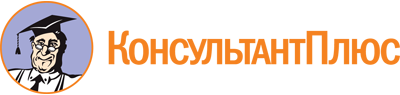 Закон Костромской области от 28.12.2007 N 236-4-ЗКО
(ред. от 26.04.2022)
"Об организации и осуществлении деятельности по опеке и попечительству в Костромской области"
(принят Костромской областной Думой 25.12.2007)
(с изм. и доп., вступ. в силу с 01.01.2023)Документ предоставлен КонсультантПлюс

www.consultant.ru

Дата сохранения: 10.06.2023
 28 декабря 2007 годаN 236-4-ЗКОСписок изменяющих документов(в ред. Законов Костромской областиот 03.12.2008 N 410-4-ЗКО, от 13.04.2012 N 218-5-ЗКО,от 03.10.2012 N 286-5-ЗКО, от 28.12.2012 N 322-5-ЗКО,от 30.09.2013 N 420-5-ЗКО, от 09.06.2015 N 698-5-ЗКО,от 19.06.2017 N 260-6-ЗКО, от 15.12.2017 N 329-6-ЗКО,от 24.12.2018 N 500-6-ЗКО, от 26.04.2021 N 86-7-ЗКО,от 26.04.2022 N 196-7-ЗКО)